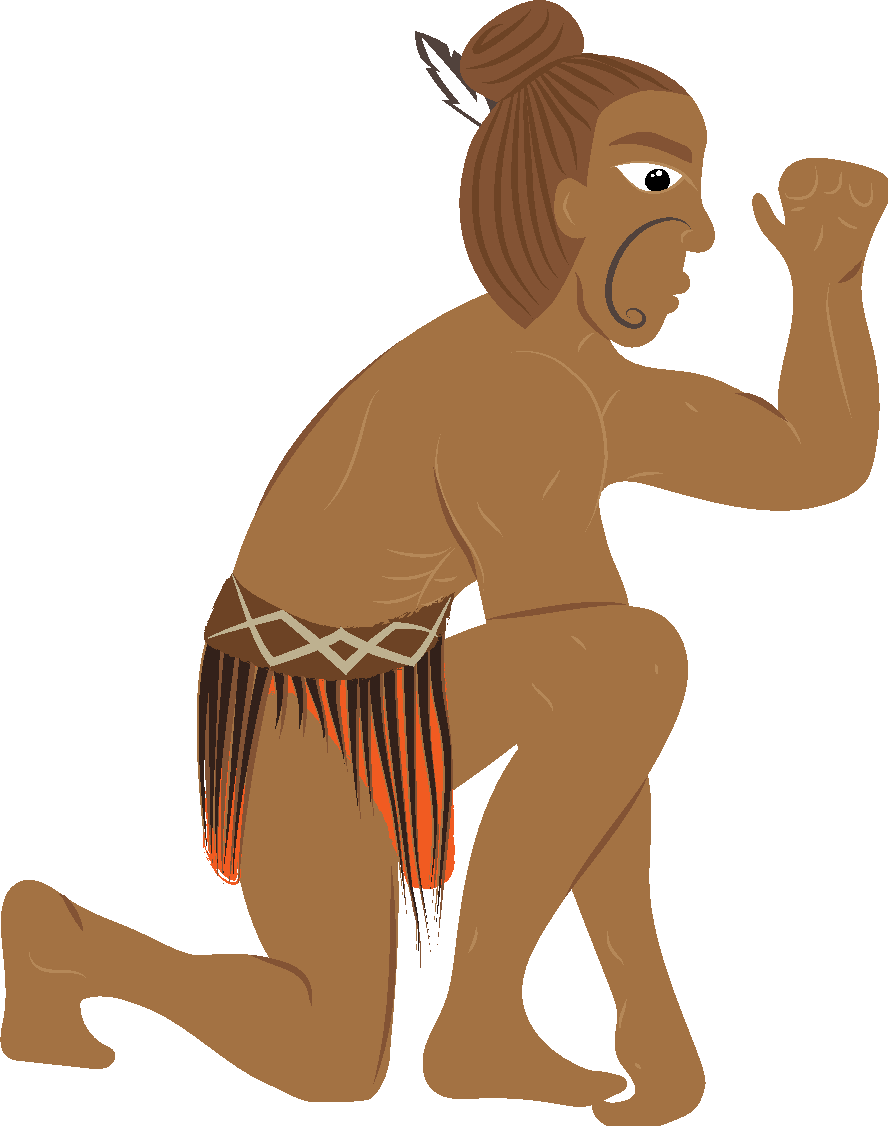 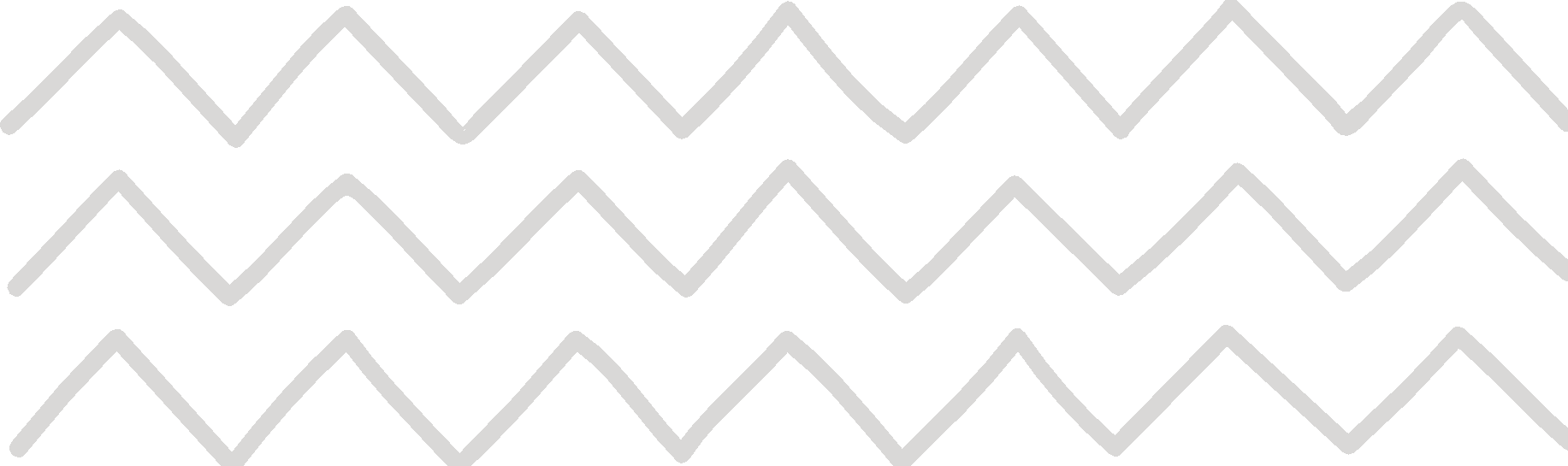 Māui Mataara Te Aromatawai Whakawhanake o te InihuaTe pare ki tērā kāore e mōhiotiaI tēnei ngohe mā ngā ākonga e tūhura;Ngā pūrākau mō Māui me ngā pānga o ēnei ki te inihuaTe tātai i te utu o te whai inihua, ki tō te kore whai inihuaNgohe 1: I āta tutuki i a Māui ōna whāinga. Nāna te tangata i āwhina ki te whakahaere i te ahi, nāna i whakanui ngā haora o te awatea nā te whakapōturi i a Tamanuiterā, ā, nā tana hī ake i Te Ika-a-Māui i whakarato whenua e tupu ai, e puāwai ai ana uri.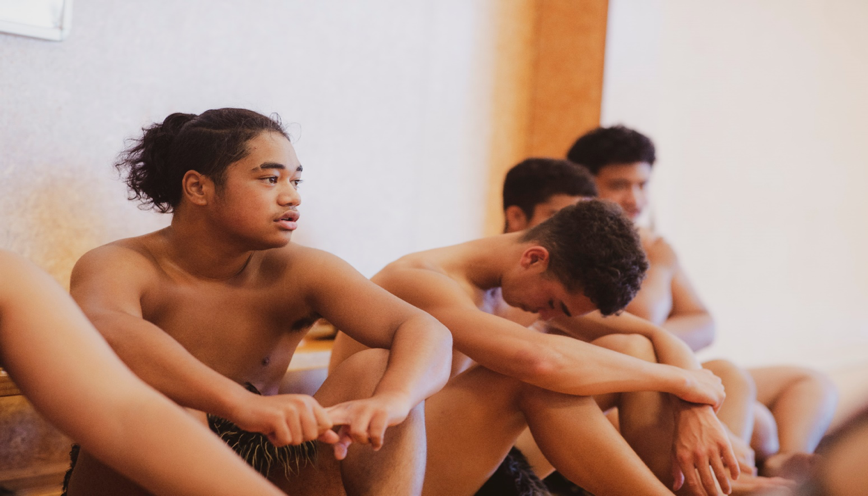 Me kī, he momo haumi aua mahi ki te tangata, otirā ka whakarato anō hoki i tētahi momo parenga, ā, koirā te tino tikanga o te inihua.Nā te tūrama me te wera o te ahi i parea ai te tangata, nā te whakapōturi i a Tamanuiterā kua nui ake ngā haora awatea, ā, nā te hīnga ake i Te Ika-a-Māui i whai whenua ai ngā uri ki te tipu haere tonu me te puāwai.I roto i te Tūtohi Pūrākau Māui/Tupuna, whakakīa ia wāhanga me te tīmata ki tētahi mahi hautoa a Māui, a tētahi tupuna rānei, me te kī i te momo haumi  tērā pea kua homai ki a koe, ki tō whānau, ki tō hāpu, me ērā atu momo inihua ka tautuhi koe. 
Ehara i te mea e tika ana, e hē ana rānei ētahi whakautu.Mēnā kāore anō kia oti i a koe te wāhanga o ngā Haumi Māui Ātea, ka āhei te hoki mai ki tēnei tūtohi ā muri atu. Kua oti kē te tauira tuatahi mōu.Tūtohi Pūrākau Māui/TupunaNgohe 2:Tēnā pea kāore koe e whakaaroaro ana mō te inihua i tēnei wā tonu, engari ki te pātai koe i ō mātua, i tētahi whanaunga tata rānei, mēnā kua whai inihua rātou, he āhua pai tēnā kia mārama haere koe ki te uara o te whai inihua ina whakatauritea ki te utu mō 
te hoko. I tēnei ngohe ka uiuitia e koe kia tokotoru ngā tāngata, ko tētahi o te whānau, ko tētahi kaiako, ko tētahi pakeke e piri ai koe, kia kitea he aha ngā momo inihua kei a rātou, me ngā take i hokona ai. Kua hangaia mōu ō pātai uiui. Tuhia ō whakautu ki roto i te Tūtohi Kitenga inihua, ka whakautu ai i tō pātai whakamutunga ki raro i tēnei tūtohi.Ngā Pātai Uiui1.   Kōrerotia mai te ingoa o tētahi o āu inihua.2.   E hia te tapeke o ngā utu whāngai mō te tau?3.   He aha koe i hoko ia i taua inihua?Tūtohi Kitenga inihuaI muri i te otinga o tēnei uiui, e whakapono ana koe ka raupatuhia te utu i ngā utu 	inihua i te tau e te parenga e whakarato ana taua momo inihua? 
	Me whakamārama he aha i pēnā ai ō whakaaro?____________________________________________________________________________________________________________________________________________________________________________________________________________________________________________________________________________________________________________________________________________________________________________________________________________________________________________________________________________________________________________Ngā Rauemi TautokoNgā mahi hautoa o 
ngā pūrakau Māui, 
a tētahi tupuna rāneiMoni haumiinihua / ParengaKahungunuNāna te tokomaha o ngā wāhine i moe, me te aha ka whiwhi i te nui o te whenuaNāna āna uri i pare mā te whakarite kia whai whenua rātou e ora ai rātou.Momo inihuaHe aha i kōwhiri ai koe i taua 
momo inihua?Te maha o ngā utu i te tau123https://www.youtube.com/watch?v=IbhuV9xS8vchttp://www.myinsuranceguide.co.nz/insurance-buying-guide/https://www.aainsurance.co.nzhttps://www.stuff.co.nz/business/money/102583868/insurance-woes-excesses-of-angerhttps://www.tvnz.co.nz/one-news/new-zealand/why-do-so-few-m-ori-have-any-insurancehttps://www.tvnz.co.nz/one-news/new-zealand/tapu-te-ranga-blaze-sheds-spotlight-lack-fire-safety-across-all-maraehttps://www.newstalkzb.co.nz/news/national/blaze-that-destroyed-wellingtons-tapu-te-ranga-marae-accidental/https://www.maoritelevision.com/news/national/high-insurance-premiums-maraehttps://www.nzherald.co.nz/wanganui-chronicle/opinion/news/article.cfm?c_id=1503423&objectid=11141493https://ngatiporou.com/nati-life/marae-life/nati-insurehttps://www.stuff.co.nz/dominion-post/news/113843964/fire-alarms-turned-off-before-tapu-te-ranga-blaze